HASANAĞA ŞEHİTPİYADE ER KADİR ÇAVUŞOĞLU ORTAOKULU BİLİM FUARIPROJE NO: 5PROJENİN ADI:     ZIPLAMAT                          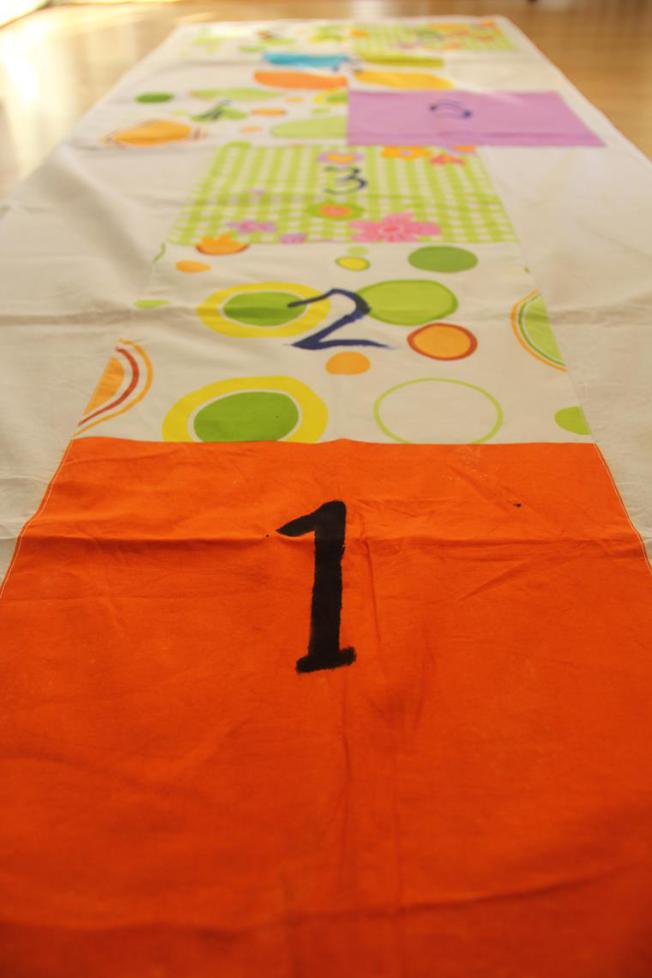 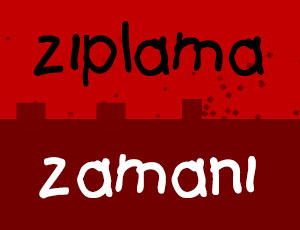 